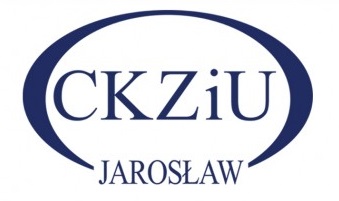 Regulamin konkursu malarskiego w technice GRAFFITI„Przyjdź, pomaluj nasz świat”ORGANIZATOR:Centrum Kształcenia Zawodowego i Ustawicznego w Jarosławiu GALERIA SZTUKI PRAKTYCZNEJ CKZiUGŁÓWNE ZAŁOŻENIA KONKURSU:Konkurs jest adresowany do wszystkich osób chętnych do zaprezentowania swoich umiejętności malarskich w technice graffiti. Organizatorzy zakładają cykliczność przedsięwzięcia. Konkurs, a następnie wystawa pokonkursowa będą elementem stałej wystawy malarskiej w „GALERII SZTUKI PRAKTYCZNEJ” na murze, uruchomionej podczas pierwszej edycji konkursu na terenie Centrum Kształcenia Zawodowego 
i Ustawicznego w Jarosławiu.Konkurs będzie przebiegał w dwóch etapach: etap I czyli ocena wstępna nadesłanych projektów – mający miejsce w miesiącu lutym, etap II czyli konkurs malarski na murze, polegający na wykonaniu zaprojektowanych prac zakwalifikowanych do tego etapu – etap II odbędzie się w okolicy termin, w którym wypada pierwszy dzień wiosny. Wystawa pokonkursowa będzie trwała aż do kolejnej edycji konkursu. Bezpośrednio przed II etapem kolejnej edycji prace malarskie zostaną zamalowane a przestrzeń wystawowa przygotowana do wykonania kolejnych prac. CELE KONKURSU:•	pobudzenie i rozwój inwencji twórczej uczestników,•	umożliwienie twórcom zaistnienia w lokalnym środowisku,•	współtworzenie miejsca przyjaznego dla ucznia, słuchacza, pracownika na terenie  Centrum Kształcenia Zawodowego i Ustawicznego w Jarosławiu, •	promocja Centrum Kształcenia Zawodowego i Ustawicznego w Jarosławiu 
w środowisku lokalnym i poza nim.UCZESTNICY KONKURSU:Konkurs adresowany jest do:•	młodzieży szkół ponadpodstawowych,•	osób dorosłych.PRACE MALARSKIE:•	prace mogą być wykonywane w dowolnej technice graffiti,•	format prac: wysokość 2m, szerokość 2,5m,•	prace nie mogą poruszać tematów politycznych, religijnych ani dotyczących odmiennej orientacji seksualnej, nie mogą naruszać dobrego imienia innych osób lub instytucji, nie mogą zawierać wulgaryzmów,•	organizator udostępnia przygotowaną technicznie przestrzeń malarską, nie zapewnia farb i narzędzi oraz odzieży ochronnej do wykonania pracy.JURY:Centrum Kształcenia Zawodowego i Ustawicznego w Jarosławiu powołuje Jury, które ocenia prace w dwóch etapach konkursu. W skład Jury wchodzi: dyrektor CKZiU oraz minimum trzy osoby spoza placówki reprezentujące środowisko sztuki. Werdykt Jury nie podlega negocjacjom. TERMINY:Etap I: Projekt pracy należy dostarczyć do Centrum Kształcenia Zawodowego i Ustawicznego 
w Jarosławiu, na adres mailowy jgierczak.ckziujaroslaw@wp.pl w nieprzekraczalnym terminie do 27.01.2023r. Prace mogą być nadsyłane wyłącznie w formie plików JPG.Rozstrzygnięcie I etapu konkursu nastąpi do dnia 24.02.2023r. Do etapu II zakwalifikuje się 20 najlepszych prac.Etap II: Rozstrzygnięcie konkursu odbędzie się w dniu 21.03.2023r. na terenie „GALERII SZTUKI PRAKTYCZNEJ”  Centrum Kształcenia Zawodowego i Ustawicznego w Jarosławiu, ul. Paderewskiego 11A, 37-500 Jarosław. NAGRODY: I miejsce – złota statuetka dyrektora CKZiU, tytuł honorowy promotora sztuki „GALERII SZTUKI PRAKTYCZNEJ” Centrum Kształcenia Zawodowego i Ustawicznego w Jarosławiu, promocja w mediach społecznościowych i na stronie internetowej organizatora.II miejsce – srebrna statuetka dyrektora CKZiU, promocja w mediach społecznościowych i na stronie internetowej organizatora.III miejsce – brązowa statuetka dyrektora CKZiU, promocja w mediach społecznościowych 
i na stronie internetowej organizatora.UWAGI KOŃCOWE:Organizator zastrzega sobie możliwość publikacji na stronie internetowej placówki lub 
w mediach społecznościowych  prac wraz z informacją o autorze. Organizator zastrzega sobie również możliwość wykorzystania prac w celach promocji Centrum Kształcenia Zawodowego i Ustawicznego w Jarosławiu. Z uwagi na długość procesu wykonywania prac malarskich  II etap konkursu może zostać wydłużony do dwóch dni. Informacji o konkursie udziela:Joanna GierczakCentrum Kształcenia Zawodowego i Ustawicznego w Jarosławiu ul. Paderewskiego 11A37-500 Jarosławtel. 604 913 270mail: jgierczak.ckziujaroslaw@wp.pl